ПРОЕКТ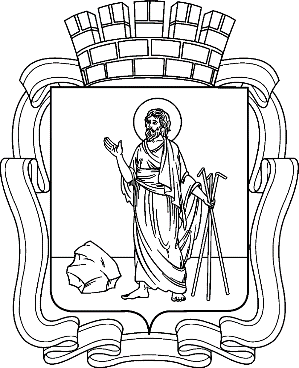 РОССИЙСКАЯ ФЕДЕРАЦИЯКемеровская область - КузбассПрокопьевский городской округПРОКОПЬЕВСКИЙ ГОРОДСКОЙ СОВЕТ НАРОДНЫХ ДЕПУТАТОВРешение №от  Об утверждении штатной численностиконтрольно- счетной палатыПрокопьевского городского округаВ соответствии с пунктом 7 статьи 5 Федерального закона от 07.02.2011 №6-ФЗ «Об общих принципах организации и деятельности контрольно-счетных органов субъектов Российской Федерации и муниципальных образований», пунктом 6 статьи 4 Положения о контрольно-счетной палате Прокопьевского городского округа, утвержденного решением Прокопьевского городского Совета народных депутатов от 25.11.2011 №760 «Об образовании контрольно-счетной палаты Прокопьевского городского округа»,Прокопьевский городской Совет народных депутатовРешил:1. Утвердить штатную численность контрольно-счетной палаты Прокопьевского городского округа в количестве 4 штатных единиц.2. Настоящее решение подлежит опубликованию  в  газете «Шахтерская правда», вступает в силу после его официального опубликования и распространяет свое действие на правоотношения, возникшие с 30.09.2021.3. Контроль за исполнением настоящего решения возложить на комитет Прокопьевского городского Совета народных депутатов по вопросам бюджета, налоговой политики и финансов (А. П. Булгак).       Председатель Прокопьевского	 городского Совета народных депутатов							Н. Бурдина           Глава города Прокопьевска								А. Мамаев	